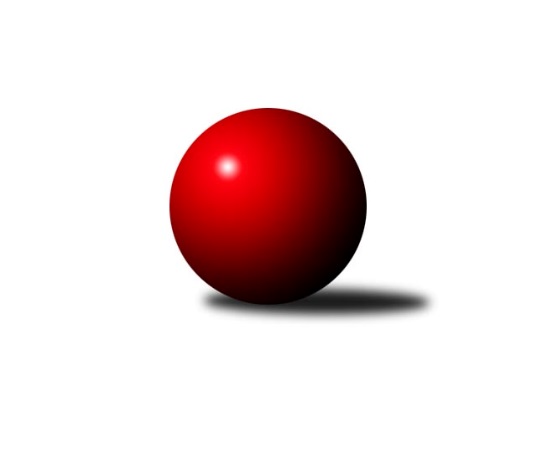 Č.3Ročník 2023/2024	30.9.2023Nejlepšího výkonu v tomto kole: 3448 dosáhlo družstvo: TJ Sokol Duchcov B3. KLM A 2023/2024Výsledky 3. kolaSouhrnný přehled výsledků:TJ Kovohutě Příbram 	- SK Škoda VS Plzeň 	5:3	3276:3251	12.5:11.5	27.9.TJ Elektrárny Kadaň	- Kuželky Aš	5:3	3206:3128	13.0:11.0	30.9.TJ Sokol Duchcov B	- Kuželky Holýšov	7:1	3448:3409	14.5:9.5	30.9.Kuželky Jiskra Hazlov 	- TJ Sokol Údlice	3:5	3179:3244	10.5:13.5	30.9.TJ Teplice Letná	- TJ Lokomotiva Ústí n. L. 	7:1	3235:3096	14.5:9.5	30.9.KK Slavoj Praha B	- CB Dobřany B	7:1	3310:3209	15.5:8.5	30.9.Tabulka družstev:	1.	TJ Teplice Letná	3	3	0	0	21.0 : 3.0 	44.5 : 27.5 	 3394	6	2.	TJ Elektrárny Kadaň	3	3	0	0	17.0 : 7.0 	40.5 : 31.5 	 3261	6	3.	TJ Sokol Údlice	3	2	0	1	15.0 : 9.0 	44.0 : 28.0 	 3296	4	4.	TJ Sokol Duchcov B	3	2	0	1	15.0 : 9.0 	40.0 : 32.0 	 3338	4	5.	KK Slavoj Praha B	3	2	0	1	15.0 : 9.0 	40.0 : 32.0 	 3286	4	6.	SK Škoda VS Plzeň	3	2	0	1	13.0 : 11.0 	35.5 : 36.5 	 3268	4	7.	Kuželky Jiskra Hazlov	3	1	0	2	12.0 : 12.0 	38.0 : 34.0 	 3188	2	8.	Kuželky Holýšov	3	1	0	2	10.0 : 14.0 	32.5 : 39.5 	 3342	2	9.	TJ Lokomotiva Ústí n. L.	3	1	0	2	9.0 : 15.0 	35.0 : 37.0 	 3158	2	10.	TJ Kovohutě Příbram	3	1	0	2	8.0 : 16.0 	27.5 : 44.5 	 3158	2	11.	Kuželky Aš	3	0	0	3	6.0 : 18.0 	29.5 : 42.5 	 3161	0	12.	CB Dobřany B	3	0	0	3	3.0 : 21.0 	25.0 : 47.0 	 3184	0Podrobné výsledky kola:	 TJ Kovohutě Příbram 	3276	5:3	3251	SK Škoda VS Plzeň 	Luboš Řezáč	118 	 135 	 156 	137	546 	 2:2 	 533 	 127	144 	 129	133	Pavel Říhánek	Tomáš Číž	165 	 125 	 149 	126	565 	 2:2 	 570 	 153	127 	 129	161	Petr Svoboda	Jiří Vokurka	116 	 134 	 126 	130	506 	 1:3 	 535 	 130	121 	 133	151	Milan Vicher	Petr Polák	134 	 129 	 149 	162	574 	 3:1 	 529 	 148	123 	 121	137	Karel Uxa	Zdeněk Haas	125 	 137 	 153 	135	550 	 2:2 	 552 	 145	114 	 144	149	Miloš Černohorský	David Hošek	135 	 124 	 131 	145	535 	 2.5:1.5 	 532 	 129	124 	 139	140	Jan Vacikarrozhodčí: Oldřich HendlNejlepší výkon utkání: 574 - Petr Polák	 TJ Elektrárny Kadaň	3206	5:3	3128	Kuželky Aš	Jan Ambra	150 	 136 	 108 	115	509 	 1:3 	 565 	 148	137 	 138	142	Václav Mašek	Karel Bučko	149 	 146 	 137 	161	593 	 3:1 	 495 	 118	120 	 141	116	Vojtěch Mazák	Patrik Lojda	134 	 130 	 130 	139	533 	 4:0 	 474 	 111	116 	 127	120	Vladimír Míšanek	Petr Dvořák	136 	 121 	 133 	136	526 	 3:1 	 486 	 107	145 	 125	109	František Mazák st.	Marcel Lukáš	128 	 119 	 127 	123	497 	 0:4 	 537 	 144	123 	 142	128	Dominik Kopčík	Michal Dvořák	118 	 153 	 125 	152	548 	 2:2 	 571 	 151	130 	 141	149	Radek Duhairozhodčí: Alena AmbrováNejlepší výkon utkání: 593 - Karel Bučko	 TJ Sokol Duchcov B	3448	7:1	3409	Kuželky Holýšov	Petr Kubita	153 	 152 	 137 	133	575 	 2:2 	 568 	 134	127 	 157	150	Martin Šlajer	František Kopecký	152 	 153 	 142 	151	598 	 4:0 	 531 	 139	150 	 122	120	Viktor Šlajer	Michal Láska *1	120 	 165 	 151 	160	596 	 2.5:1.5 	 603 	 157	143 	 151	152	Jiří Šlajer	Zdeněk Ransdorf	147 	 168 	 126 	131	572 	 2:2 	 558 	 144	140 	 133	141	Michael Martínek	Jiří Zemánek	144 	 133 	 145 	141	563 	 3:1 	 545 	 143	138 	 136	128	Jan Laksar	Jiří Semelka	147 	 146 	 129 	122	544 	 1:3 	 604 	 146	149 	 141	168	Jan Myslíkrozhodčí: Jan Endrštstřídání: *1 od 31. hodu Miloš CivínNejlepší výkon utkání: 604 - Jan Myslík	 Kuželky Jiskra Hazlov 	3179	3:5	3244	TJ Sokol Údlice	Dominik Wittwar	146 	 137 	 142 	121	546 	 3:1 	 508 	 122	124 	 125	137	Petr Mako	Ondřej Bína	132 	 130 	 143 	159	564 	 2:2 	 527 	 136	137 	 126	128	Oldřich Fadrhons	Miroslav Repčík	126 	 147 	 113 	151	537 	 2.5:1.5 	 536 	 126	133 	 150	127	František Dobiáš	Filip Střeska	118 	 114 	 138 	129	499 	 1:3 	 537 	 128	140 	 128	141	Martin Vršan	David Repčík	132 	 141 	 120 	122	515 	 1:3 	 591 	 153	137 	 174	127	Karel Valeš	Pavel Repčík	132 	 135 	 149 	102	518 	 1:3 	 545 	 140	140 	 133	132	Stanislav Šmíd ml.rozhodčí: Norbert SchneiderNejlepší výkon utkání: 591 - Karel Valeš	 TJ Teplice Letná	3235	7:1	3096	TJ Lokomotiva Ústí n. L. 	Petr Fabian	120 	 139 	 139 	146	544 	 3:1 	 496 	 121	123 	 135	117	Milan Grejtovský	Jan Hybš	140 	 141 	 133 	130	544 	 3.5:0.5 	 483 	 99	125 	 129	130	Jaroslav Vorlický	Jan Salajka	132 	 114 	 143 	114	503 	 2:2 	 488 	 131	131 	 110	116	Miroslav Wedlich	Alexandr Trpišovský	130 	 140 	 130 	117	517 	 2:2 	 513 	 155	134 	 102	122	Jiří Šípek	Josef Šálek	131 	 151 	 135 	139	556 	 1:3 	 562 	 149	132 	 136	145	Josef Málek	Lukáš Hanzlík	131 	 143 	 154 	143	571 	 3:1 	 554 	 122	139 	 145	148	Tomáš Zahálkarozhodčí: Sabina FormánkováNejlepší výkon utkání: 571 - Lukáš Hanzlík	 KK Slavoj Praha B	3310	7:1	3209	CB Dobřany B	Aleš Král	153 	 143 	 129 	145	570 	 3:1 	 537 	 151	126 	 134	126	Dominik Novotný	Daniel Kulhánek	132 	 133 	 132 	151	548 	 4:0 	 517 	 126	127 	 126	138	Milan Šimek	Karel Balliš	130 	 130 	 147 	141	548 	 2.5:1.5 	 520 	 130	147 	 124	119	Milan Vrabec	Josef Dvořák	144 	 149 	 148 	145	586 	 3:1 	 544 	 142	153 	 116	133	Milan Findejs	Jiří Hendrych	121 	 137 	 117 	127	502 	 2:2 	 495 	 140	122 	 103	130	Roman Lipchavský	Čeněk Zachař	140 	 125 	 149 	142	556 	 1:3 	 596 	 149	142 	 147	158	Jan Koubskýrozhodčí: Jiří NovotnýNejlepší výkon utkání: 596 - Jan KoubskýPořadí jednotlivců:	jméno hráče	družstvo	celkem	plné	dorážka	chyby	poměr kuž.	Maximum	1.	Josef Dvořák 	KK Slavoj Praha B	592.00	389.0	203.0	2.3	2/2	(604)	2.	Jan Myslík 	Kuželky Holýšov	583.33	368.0	215.3	3.7	3/3	(604)	3.	Lukáš Hanzlík 	TJ Teplice Letná	581.25	390.0	191.3	1.8	2/2	(600)	4.	Jiří Šlajer 	Kuželky Holýšov	574.50	387.0	187.5	5.5	2/3	(603)	5.	Josef Šálek 	TJ Teplice Letná	573.75	365.8	208.0	2.0	2/2	(581)	6.	Karel Valeš 	TJ Sokol Údlice	573.33	379.0	194.3	4.0	3/3	(591)	7.	Jindřich Valo 	KK Slavoj Praha B	572.00	379.0	193.0	4.5	2/2	(575)	8.	Petr Kubita 	TJ Sokol Duchcov B	569.50	384.5	185.0	7.3	2/2	(599)	9.	Jan Hybš 	TJ Teplice Letná	568.75	373.8	195.0	3.8	2/2	(589)	10.	Jan Koubský 	CB Dobřany B	568.67	379.7	189.0	5.3	3/3	(601)	11.	Petr Svoboda 	SK Škoda VS Plzeň 	568.33	386.0	182.3	4.0	3/3	(582)	12.	Jan Filip 	TJ Teplice Letná	567.50	369.0	198.5	2.5	2/2	(598)	13.	Martin Vršan 	TJ Sokol Údlice	567.50	378.0	189.5	2.5	2/3	(598)	14.	František Kopecký 	TJ Sokol Duchcov B	566.50	378.5	188.0	3.3	2/2	(598)	15.	Martin Šlajer 	Kuželky Holýšov	561.67	388.7	173.0	10.3	3/3	(568)	16.	Vladimír Hurník 	TJ Sokol Údlice	561.50	377.5	184.0	6.5	2/3	(571)	17.	Karel Bučko 	TJ Elektrárny Kadaň	561.00	380.3	180.8	4.3	2/2	(593)	18.	Radek Duhai 	Kuželky Aš	561.00	382.0	179.0	5.3	3/3	(575)	19.	Jiří Zemánek 	TJ Sokol Duchcov B	560.00	388.5	171.5	3.5	2/2	(563)	20.	Alexandr Trpišovský 	TJ Teplice Letná	558.25	368.5	189.8	3.3	2/2	(579)	21.	David Hošek 	TJ Kovohutě Příbram 	558.00	371.0	187.0	4.3	2/2	(573)	22.	Milan Vicher 	SK Škoda VS Plzeň 	557.67	374.7	183.0	4.0	3/3	(614)	23.	Oldřich Fadrhons 	TJ Sokol Údlice	556.67	369.7	187.0	6.0	3/3	(574)	24.	Dominik Wittwar 	Kuželky Jiskra Hazlov 	555.75	358.8	197.0	1.3	2/2	(563)	25.	Eugen Škurla 	TJ Lokomotiva Ústí n. L. 	554.50	383.5	171.0	5.5	2/3	(558)	26.	Jan Vacikar 	SK Škoda VS Plzeň 	554.00	368.0	186.0	4.0	3/3	(591)	27.	Patrik Lojda 	TJ Elektrárny Kadaň	553.50	366.3	187.3	7.0	2/2	(575)	28.	Petr Fabian 	TJ Teplice Letná	553.25	371.0	182.3	6.3	2/2	(561)	29.	Miroslav Repčík 	Kuželky Jiskra Hazlov 	552.00	366.3	185.8	2.3	2/2	(561)	30.	Viktor Šlajer 	Kuželky Holýšov	551.33	373.7	177.7	4.3	3/3	(580)	31.	David Horák 	TJ Sokol Duchcov B	551.00	370.5	180.5	3.5	2/2	(587)	32.	Jan Laksar 	Kuželky Holýšov	547.67	368.7	179.0	2.7	3/3	(549)	33.	Michal Dvořák 	TJ Elektrárny Kadaň	545.00	371.0	174.0	5.5	2/2	(548)	34.	Jaroslav Solín 	Kuželky Aš	545.00	371.5	173.5	6.0	2/3	(576)	35.	Aleš Král 	KK Slavoj Praha B	544.25	364.3	180.0	3.5	2/2	(570)	36.	Jan Hák 	TJ Sokol Údlice	542.50	374.5	168.0	8.5	2/3	(561)	37.	Miloš Černohorský 	SK Škoda VS Plzeň 	542.00	371.3	170.7	7.3	3/3	(555)	38.	Josef Málek 	TJ Lokomotiva Ústí n. L. 	541.67	363.0	178.7	2.3	3/3	(562)	39.	Michael Martínek 	Kuželky Holýšov	541.50	357.0	184.5	7.5	2/3	(558)	40.	Zdeněk Haas 	TJ Kovohutě Příbram 	540.75	373.8	167.0	9.8	2/2	(550)	41.	Milan Šimek 	CB Dobřany B	539.50	367.5	172.0	8.0	2/3	(562)	42.	Pavel Říhánek 	SK Škoda VS Plzeň 	539.00	375.3	163.7	6.0	3/3	(546)	43.	Čeněk Zachař 	KK Slavoj Praha B	538.50	365.0	173.5	5.3	2/2	(556)	44.	Marcel Lukáš 	TJ Elektrárny Kadaň	538.25	364.8	173.5	5.0	2/2	(564)	45.	Milan Vrabec 	CB Dobřany B	536.33	352.3	184.0	4.3	3/3	(560)	46.	Jan Ambra 	TJ Elektrárny Kadaň	535.25	358.0	177.3	8.3	2/2	(550)	47.	Tomáš Zahálka 	TJ Lokomotiva Ústí n. L. 	535.00	358.3	176.7	5.3	3/3	(554)	48.	Petr Polák 	TJ Kovohutě Příbram 	533.25	362.8	170.5	8.8	2/2	(574)	49.	Dominik Novotný 	CB Dobřany B	532.33	359.3	173.0	6.0	3/3	(537)	50.	Milan Grejtovský 	TJ Lokomotiva Ústí n. L. 	532.00	351.3	180.7	3.3	3/3	(554)	51.	Tomáš Lukeš 	Kuželky Holýšov	531.50	354.5	177.0	4.5	2/3	(554)	52.	Stanislav Šmíd  ml.	TJ Sokol Údlice	529.00	355.5	173.5	5.0	2/3	(545)	53.	Pavel Repčík 	Kuželky Jiskra Hazlov 	528.25	360.0	168.3	4.0	2/2	(539)	54.	Jiří Šípek 	TJ Lokomotiva Ústí n. L. 	526.50	354.5	172.0	8.0	2/3	(540)	55.	Milan Findejs 	CB Dobřany B	524.33	369.0	155.3	5.7	3/3	(544)	56.	Tomáš Číž 	TJ Kovohutě Příbram 	524.00	361.5	162.5	8.0	2/2	(565)	57.	Roman Lipchavský 	CB Dobřany B	523.00	359.5	163.5	9.0	2/3	(551)	58.	Petr Mako 	TJ Sokol Údlice	520.33	359.0	161.3	8.3	3/3	(532)	59.	David Repčík 	Kuželky Jiskra Hazlov 	518.00	355.5	162.5	7.0	2/2	(525)	60.	Luboš Řezáč 	TJ Kovohutě Příbram 	517.75	337.8	180.0	5.3	2/2	(546)	61.	Karel Balliš 	KK Slavoj Praha B	516.25	351.3	165.0	5.0	2/2	(548)	62.	Jiří Hendrych 	KK Slavoj Praha B	514.50	348.5	166.0	11.0	2/2	(527)	63.	František Mazák  st.	Kuželky Aš	513.00	363.7	149.3	11.3	3/3	(534)	64.	František Mazák  ml.	Kuželky Aš	512.50	350.0	162.5	11.5	2/3	(522)	65.	Jiří Vokurka 	TJ Kovohutě Příbram 	507.50	366.0	141.5	11.0	2/2	(509)	66.	Miroslav Wedlich 	TJ Lokomotiva Ústí n. L. 	501.50	356.5	145.0	11.5	2/3	(515)	67.	Tomáš Vrána 	TJ Lokomotiva Ústí n. L. 	499.50	355.0	144.5	7.5	2/3	(522)	68.	Jakub Kovářík 	SK Škoda VS Plzeň 	496.50	348.0	148.5	7.5	2/3	(539)	69.	Filip Střeska 	Kuželky Jiskra Hazlov 	487.50	335.0	152.5	10.0	2/2	(499)	70.	Vladimír Míšanek 	Kuželky Aš	475.00	331.0	144.0	12.0	2/3	(476)		Vít Veselý 	Kuželky Aš	594.00	391.0	203.0	6.0	1/3	(594)		Zdeněk Ransdorf 	TJ Sokol Duchcov B	572.00	373.0	199.0	3.0	1/2	(572)		Václav Mašek 	Kuželky Aš	565.00	367.0	198.0	6.0	1/3	(565)		Lukáš Janko 	KK Slavoj Praha B	564.00	370.0	194.0	3.0	1/2	(564)		Pavel Repčík 	Kuželky Jiskra Hazlov 	555.00	391.0	164.0	4.0	1/2	(555)		Ondřej Bína 	Kuželky Jiskra Hazlov 	554.50	373.5	181.0	5.0	1/2	(564)		Miloš Civín 	TJ Sokol Duchcov B	552.00	375.0	177.0	6.0	1/2	(552)		Jiří Semelka 	TJ Sokol Duchcov B	550.50	393.5	157.0	8.5	1/2	(557)		Daniel Kulhánek 	KK Slavoj Praha B	548.00	371.0	177.0	9.0	1/2	(548)		Michal Láska 	TJ Sokol Duchcov B	538.00	370.0	168.0	9.0	1/2	(538)		Dominik Kopčík 	Kuželky Aš	537.00	362.0	175.0	9.0	1/3	(537)		František Dobiáš 	TJ Sokol Údlice	536.00	359.0	177.0	9.0	1/3	(536)		Zdeněk Kandl 	TJ Sokol Duchcov B	531.00	370.0	161.0	12.0	1/2	(531)		Karel Uxa 	SK Škoda VS Plzeň 	529.00	373.0	156.0	8.0	1/3	(529)		Josef Hůda 	TJ Kovohutě Příbram 	528.00	353.0	175.0	3.0	1/2	(528)		Petr Dvořák 	TJ Elektrárny Kadaň	526.00	356.0	170.0	9.0	1/2	(526)		Daniel Lukáš 	TJ Elektrárny Kadaň	514.00	369.0	145.0	11.0	1/2	(514)		Jan Salajka 	TJ Teplice Letná	503.00	360.0	143.0	9.0	1/2	(503)		Vojtěch Mazák 	Kuželky Aš	495.00	338.0	157.0	13.0	1/3	(495)		Radovan Duhai 	Kuželky Aš	488.00	331.0	157.0	10.0	1/3	(488)		Jaroslav Vorlický 	TJ Lokomotiva Ústí n. L. 	483.00	324.0	159.0	12.0	1/3	(483)		Josef Fišer 	CB Dobřany B	479.00	342.0	137.0	14.0	1/3	(479)		Zdeněk Eichler 	CB Dobřany B	464.00	330.0	134.0	11.0	1/3	(464)Sportovně technické informace:Starty náhradníků:registrační číslo	jméno a příjmení 	datum startu 	družstvo	číslo startu24645	Karel Uxa	27.09.2023	SK Škoda VS Plzeň 	1x22376	Václav Mašek	30.09.2023	Kuželky Aš	1x25305	Dominik Kopčík	30.09.2023	Kuželky Aš	2x25943	Jaroslav Vorlický	30.09.2023	TJ Lokomotiva Ústí n. L. 	1x1880	Jiří Šípek	30.09.2023	TJ Lokomotiva Ústí n. L. 	2x26592	Daniel Kulhánek	30.09.2023	KK Slavoj Praha B	1x
Hráči dopsaní na soupisku:registrační číslo	jméno a příjmení 	datum startu 	družstvo	Program dalšího kola:4. kolo14.10.2023	so	10:00	Kuželky Aš - TJ Kovohutě Příbram 	14.10.2023	so	10:00	SK Škoda VS Plzeň  - Kuželky Jiskra Hazlov 	14.10.2023	so	10:00	CB Dobřany B - TJ Sokol Duchcov B	14.10.2023	so	10:00	TJ Sokol Údlice - TJ Teplice Letná	14.10.2023	so	10:00	Kuželky Holýšov - TJ Elektrárny Kadaň	14.10.2023	so	14:00	TJ Lokomotiva Ústí n. L.  - KK Slavoj Praha B	Nejlepší šestka kola - absolutněNejlepší šestka kola - absolutněNejlepší šestka kola - absolutněNejlepší šestka kola - absolutněNejlepší šestka kola - dle průměru kuželenNejlepší šestka kola - dle průměru kuželenNejlepší šestka kola - dle průměru kuželenNejlepší šestka kola - dle průměru kuželenNejlepší šestka kola - dle průměru kuželenPočetJménoNázev týmuVýkonPočetJménoNázev týmuPrůměr (%)Výkon1xJan MyslíkKK Holýšov6042xKarel ValešÚdlice110.275911xJiří ŠlajerKK Holýšov6031xKarel BučkoKadaň109.75931xFrantišek KopeckýDuchcov B5982xJan KoubskýDobřany B109.295962xJan KoubskýDobřany B5961xJan MyslíkKK Holýšov109.236041xKarel BučkoKadaň5931xPetr PolákPříbram109.215741xKarel ValešÚdlice5911xJiří ŠlajerKK Holýšov109.05603